ATATÜRK ÜNİVERSİTESİİKTİSADİ VE İDARİ BİLİMLER FAKÜLTESİFAKÜLTE KALİTE GÜVENCE SİSTEMİUYGULAMA ESASLARI(22.03.2023; 1/1 Sayılı FK Kararı; Sürüm 1)BİRİNCİ BÖLÜMBaşlangıç HükümleriAmaçMADDE 1 – (1) Bu Uygulama Esaslarının amacı; Atatürk Üniversitesi İktisadi ve İdari Bilimler Fakültesi “Fakülte Kalite Güvence Sistemi” (FKGS) uygulamaları ile ilgili usul ve esasları düzenlemektir.KapsamMADDE 2 – (1) Bu Uygulama Esasları; Atatürk Üniversitesi İktisadi ve İdari Bilimler Fakültesi FKGS uygulamaları ile ilgili usul ve esaslara ilişkin hükümleri kapsar.DayanakMADDE 3- (1) Bu Uygulama Esasları, 2547 Sayılı Yükseköğretim Kanunu Ek Madde 35- (Ek: 18/6/2017-7033/18 md.) ve 23 Kasım 2018 tarih, 30604 sayılı “Yükseköğretim Kalite Güvencesi ve Yükseköğretim Kalite Kurulu Yönetmeliği”ne dayanılarak hazırlanmıştır.Tanımlar MADDE 4- (1) Bu Uygulama Esaslarında geçen; Bölüm: Fakültedeki bölümleri,Bölüm Komisyonları: Bölüm düzeyinde faaliyet gösteren ve bölüm başkanlığı tarafından görevlendirilen en az biri öğretim üyesi olmak kaydıyla en az üç öğretim elemanından oluşan komisyonları,Dekan: İktisadi ve İdari Bilimler Fakültesi Dekanını,Dekanlık: İktisadi ve İdari Bilimler Fakültesi Dekanlığını, Fakülte: Atatürk Üniversitesi İktisadi ve İdari Bilimler Fakültesini,FKGS: Fakülte vizyon ve misyonu doğrultusunda eğitim, araştırma, topluma katkı misyon alanlarında ve idari süreçlerde sürekli iyileşmeyi gözeten yönetim sistemini,Fakülte Komisyonları: FKGS’nin bir bileşeni olarak Fakülte düzeyinde faaliyet gösteren ve dekanlık tarafından görevlendirilen komisyonları,İlgili kurul: İktisadi ve İdari Bilimler Fakültesi Fakülte Kurulunu,İlgili yönetim kurulu: İktisadi ve İdari Bilimler Fakültesi Yönetim Kurulunu,Takım lideri: Fakülte yönetiminde Dekan, Dekan Yardımcıları, idari süreçlerde Fakülte Sekreterini; Bölümde Bölüm Başkanı ve Bölüm Başkan Yardımcılarını; Komisyonda Komisyon Başkanını,Üniversite: Atatürk Üniversitesini,ifade eder.İKİNCİ BÖLÜMFKGS ile İlgili EsaslarFKGS’nin AmacıMADDE 5 – (1) Fakülte vizyon ve misyonu doğrultusunda eğitim, araştırma ve topluma katkı misyon alanları ile idari süreçlerde sürekli iyileşme sağlamak ve sürdürülebilir kılmaktır.Genel ilkelerMADDE 6 - (1) FKGS’nin bileşenleri Dekan, Dekan Yardımcılığı, Fakülte Kurulu, Yönetim Kurulu, Fakülte Sekreterliği, Bölüm Başkanı, Bölüm Başkan Yardımcılığı, Fakülte Komisyonları ve Bölüm Komisyonlarından oluşur. (2) Fakülte komisyonları aşağıda verilen matbu form içeriğine uygun olarak Fakülte Kurulu kararıyla ihdas edilir. Komisyon üyeleri formda belirtilen misyon, etik değer ve temel ilkeleri benimser.(3) FKGS kapsamında Fakülte düzeyinde kurulan komisyonlar şunlardır:Eğitim KomisyonuAraştırma KomisyonuTopluma Katkı Komisyonu Performans Yönetimi ve Kriter Komisyonu Kalite KomisyonuÖlçme, Değerlendirme, İzleme KomisyonuKariyer, Mezun Takip ve Sertifika KomisyonuPaydaş KomisyonuUluslararasılaşma KomisyonuDijitalleşme KomisyonuDezavantajlı Gruplar KomisyonuSpor, Sanat, Kültür KomisyonuYabancı Dil KomisyonuStaj KomisyonuDers ve Sınav Programı Komisyonu(4) Fakülte Komisyonlarının genel amacı, fakülte vizyon ve misyonu doğrultusunda ve kendi iş paketi kapsamında kurumun sürekli ve sürdürülebilir iyileşme politikasına katkı vermek ve yapıcı öneride bulunmaktır. (5) Komisyon isimleri, komisyonun iş paketi ve görev kapsamını belirler. Komisyon teklifleri ilgisine ve yasal gereğe göre Dekanlık, Fakülte Yönetim Kurulu ya da Fakülte Kurulunda görüşülerek karara bağlanır ve uygulanır. Kurul gündemi Dekan tarafından belirlenir.(6) Fakülte Komisyonları bir Profesör başkanlığında daimî ve davetli üyelerden oluşur. Ayrıca her komisyonun bir sekretarya ve idari sorumludan oluşan destek personeli ve gerektiğinde koordinasyonu sağlayan Dekan veya Dekan Yardımcısı temsilcisi bulunur.(7) Komisyon başkanları üye teklifinde bulunabilir; bir kişi birden fazla komisyonda görev alabilir. (7) Bölüm düzeyinde, rutin iş akışları kapsamında, ayrıca faaliyetine devam edecek komisyonlar şunlardır:Eğitim, Muafiyet ve İntibak KomisyonuAkademik Teşvik KomisyonuStaj Komisyonu(8) Bu komisyonların başkanları ilgili fakülte komisyonlarında davete bağlı olarak bölümlerini temsil ederler. Dekanlık veya bölüm başkanlığı tarafından gerektiğinde başkaca bölüm komisyonları kurulabilir. (9) Fakülte mensubu tüm personel, istisnasız, FKGS’de etkin, aktif görev alır.(10) Dönemsel olarak Rektör, Rektör Yardımcısı, Dekan, Dekan Yardımcısı, Bölüm Başkanı, Enstitü Müdürü vb. idari kurumsal görevleri dolayısıyla herhangi bir komisyonda daimî üye yazılmayanlar, bu görevlerinin tamamlanmasına müteakip ilk altı ayın sonunda bilgi, tecrübe ve tercihleri doğrultusunda bir fakülte komisyonunda daimî üye olarak görev alırlar.Temel ilkelerMADDE 7 – (1) Sahiplenme: FKGS’nin en temel ilkesidir; sistemin ve fakültenin başarısı tüm bileşenlerinin ve mensuplarının tek tek ve bir bütün olarak sistemi sahiplenme düzeyi ile doğru orantılıdır. Kurum hedefleriyle kişisel kariyer hedefleri arasındaki simbiyotik ilişkinin en temel farkındalık, içselleştirme ve belirlenme düzeyidir.(2) Çevik Liderlik: Başta takım liderleri olmak üzere FKGS tüm mensuplarının hızla değişen iç ve dış dünya koşullarını fakülte vizyon ve misyonu doğrultusunda öz motivasyonla re’sen çözümlemesi ve iyileşmeye dönük tüm faaliyetler için inisiyatif almasıdır.(3) Dekanlık, Bölümler ve Komisyonlar Arası Etkileşim: FKGS’nin temel bileşenleri arasındaki etkileşim kendi içlerinde ve aralarında ilgi ve gereğine göre süreklidir, takım liderleri ve üyeleri tarafından re’sen harekete geçirilir. (4) PUKÖ Yaklaşımı: FKGS’nin tüm bileşenlerinde ve temel faaliyet alanlarında Planla, Uygula, Kontrol et, Önlem al (PUKÖ Döngüsü) yönetim kültürü benimsenir ve uygulanır. (5) Paydaş Katılımı: İlgi, önem ve etki düzeyine bağlı olarak paydaşların karar süreçlerine sürekli ve aktif katılımı gözetilir. (6) Kanıta Dayalı Süreç Yönetimi: Ana faaliyet alanlarında PUKÖ döngüsünün her bir aşamasında ve iyileştirme karar süreçlerinde yazılı ve dijital kanıt arşivi oluşturulur.(7) Şeffaflık ve Hesap Verilebilirlika.  FKGS’nin tüm bileşenleri iş paketleri ve tanımları kapsamında ilgisine göre üst makam ve kurullara talep edildiğinde istişârî bilgi ve rapor sunar. b.  Dekan yılda bir defa Rektörlük makamına ve güz dönemi başında Akademik Genel Kurula Fakültenin eğitim, araştırma, topluma katkı ana misyon alanlarında performans yönetimi analizini içeren bir sunum yapar. Her iki sunumda da fakültenin güçlü ve gelişmeye açık yanlarını ve bunlarla ilgili iyileştirme eylem planını özetler.c. Bölüm başkanlıkları bahar dönemi başında Fakülte Kuruluna, güz dönemi başında Akademik Genel Kurula bölümün eğitim, araştırma, topluma katkı ana misyon alanlarında performans yönetimi analizini içeren bir sunum yapar. Her iki sunumda da bölümün güçlü ve gelişmeye açık yanlarını ve bunlarla ilgili iyileştirme eylem planını özetler. Sunumlar yazılı “Bölüm Faaliyet Raporu” olarak Dekanlığa teslim edilir.ç. Fakülte komisyonları bahar dönemi başında Fakülte Kuruluna, güz dönemi başında Akademik Genel Kurula komisyonun iş paketi ve görevi kapsamında fakültenin mevcut durum analizi, güçlü ve gelişmeye açık yanları ve bunlarla ilgili iyileştirme eylem planını içeren bir sunum yapar. Sunumlar yazılı “Komisyon Faaliyet Raporu” olarak Dekanlığa teslim edilir.d. Bölüm başkanlıkları ve fakülte komisyonlarından alınan yazılı raporlar güz dönemi Akademik Genel Kurulunu takiben “Kalite Komisyonu” tarafından değerlendirilir, gerekirse ilgili bölüm veya komisyona geri bildirim verilerek düzeltme ve iyileştirme istenir; Kalite Komisyonu tarafından konsolide edilen raporlar “FKGS Yıllık Faaliyet Raporu” şeklinde hazırlanarak Fakülte kuruluna sunulur. Fakülte Kurulu değerlendirmesini takiben rapor en geç Aralık ayı içinde fakülte web sayfasında yayımlanır.e. FKGS içinde üretilen politikalar ilgisine göre üniversite koordinasyon kurullarına istişârî sunulur.f. Güz dönemi başındaki Fakülte Akademik Genel Kurulu en az bir tam gün olarak planlanır; öğlenden önce Komisyon Faaliyet Raporları, öğlenden sonra Bölüm Faaliyet Raporları ve Dekanlık sunumları şeklinde icra edilir. Bu Akademik Genel Kurula Rektör Yardımcıları ve üniversite Kalite Koordinatörü davet edilir. Bu toplantı fakültenin en kapsayıcı ve katılımcı istişare kuruludur.g. FKGS’nin güçlü ve gelişmeye açık yönleri ile bileşenlerinin katkı performansı 360 Derece Geri Bildirim Anketleriyle değerlendirilir. Bu değerlendirme çalışması Kalite Komisyonu tarafından yapılarak Dekanlığa sunulur. Analiz raporu sistemin sürekli iyileşmesini desteklemek üzere karar süreçlerinde dikkate alınır.ğ. Değerlendirme anket çalışması yılda bir defa, güz dönemi başında icra edilen akademik genel kurul toplantısından sonra yapılır; farklı bileşenleri gereğine göre sair zamanda Kalite Komisyonu teklifi ve/veya yönetim kurulu kararıyla yapılabilir.FKGS ile ilgili dokümanlar MADDE 8- (1) FKGS’nin yönetim organizasyon şeması Ek 1’de sunulmuştur. Bu görsel FKGS’nin görünürlüğü açısından Dekanlığın belirleyeceği farklı mecralarda yayımlanacaktır.(2) Fakülte Komisyonları Ek 2 ve Ek 3’te sunulan matbu formları dikkate alarak ve kendi inisiyatifleriyle faaliyetlerini yürütürler.ÜÇÜNCÜ BÖLÜMÇeşitli ve Son HükümlerHüküm bulunmayan haller MADDE 9- (1) Bu Uygulama Esaslarında hüküm bulunmayan hallerde karar almaya ilgili üst mevzuata aykırı olmamak kaydı ile Fakülte Yönetim Kurulu yetkilidir. Yürürlük MADDE 10- (1) Bu Uygulama Esasları, İktisadi ve İdari Bilimler Fakültesi Fakülte Kurulunun 22.03.2023 tarih ve 1/1 sayılı toplantısında kabul edilerek yürürlüğe girmiştir. Yürütme MADDE 11- (1) FKGS’de düzeltme, değiştirme, iyileştirme vb. konulu herhangi bir değişiklik fakülte kurulu kararıyla gerçekleştirilir. (2) Bu Uygulama Esasları hükümlerini İktisadi ve İdari Bilimler Fakültesi Dekanı yürütür.  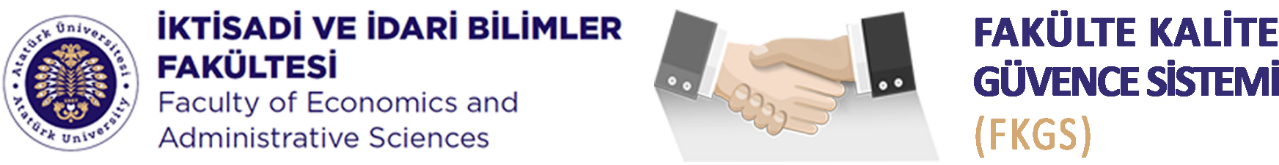 KOMİSYON İHDAS FORMUKOMİSYON İHDAS FORMUKOMİSYON İHDAS FORMUDaimî Komisyon BaşkanıDekan uhdesinde belirlenecek, tercihen kıdemli, bir profesördür.Daimî Komisyon ÜyeleriDekan uhdesinde belirlenecektir.Daimî Raportör Üye               Dekan uhdesinde belirlenecek en az bir Araştırma ya da Öğretim Görevlisidir.Daimî Öğrenci Üye                 Komisyon başkanı uhdesinde belirlenecek tercihen bir lisans ve bir lisansüstü öğrencidir.Davetli Bölüm Temsilcisi         Komisyon Başkanının talebiyle Bölüm Başkanı uhdesinde belirlenecek ve Komisyon Başkanı davetiyle komisyon çalışmalarına katılacak bölüm öğretim elemanıdır.Davetli Çağrılı Katılımcı           Komisyona katkısı değerlendirilen dış paydaş ve/veya alan uzmanıdır; Komisyon Başkanı davetiyle katılacaktır.Destek Sekretarya                    Fakülte Sekreteri uhdesinde belirlenecek bir büro memuru ya da memurdur.Destek İdari Sorumlu               Fakülte Sekreteridir.DekanlıkDekanlık Sorumlusu   Dekan veya ilgili Dekan Yardımcısıdır.İstişârî Sunum Döngüsüİstişârî Sunum DöngüsüBahar yarılıyı başında Fakülte Kuruluna sunumGüz yarılıyı başında Akademik Genel Kurula sunumMisyon	: Fakültenin vizyon ve misyonu doğrultusunda ve komisyonun iş paketi kapsamında kurumun sürekli iyileşme sürecine katkı vermek.Etik Değer	: Evrensel etik ilkeler, kurumsal hak ve ödevler çerçevesinde Fakültede görevli “istisnasız” tüm personel ile öğrenciler FKGS’ye sürekli iyileşmeye yönelik katkı sunar.Temel İlkeler	: FKGS bileşenleri Sahiplenme, Çevik Liderlik, Dekanlık, Bölümler ve Komisyonlar Arası Etkileşim, PUKÖ Yaklaşımı, Paydaş Katılımı, Kanıta Dayalı Süreç Yönetimi, Şeffaflık ve Hesap Verilebilirlik ilkelerini benimser.Misyon	: Fakültenin vizyon ve misyonu doğrultusunda ve komisyonun iş paketi kapsamında kurumun sürekli iyileşme sürecine katkı vermek.Etik Değer	: Evrensel etik ilkeler, kurumsal hak ve ödevler çerçevesinde Fakültede görevli “istisnasız” tüm personel ile öğrenciler FKGS’ye sürekli iyileşmeye yönelik katkı sunar.Temel İlkeler	: FKGS bileşenleri Sahiplenme, Çevik Liderlik, Dekanlık, Bölümler ve Komisyonlar Arası Etkileşim, PUKÖ Yaklaşımı, Paydaş Katılımı, Kanıta Dayalı Süreç Yönetimi, Şeffaflık ve Hesap Verilebilirlik ilkelerini benimser.Misyon	: Fakültenin vizyon ve misyonu doğrultusunda ve komisyonun iş paketi kapsamında kurumun sürekli iyileşme sürecine katkı vermek.Etik Değer	: Evrensel etik ilkeler, kurumsal hak ve ödevler çerçevesinde Fakültede görevli “istisnasız” tüm personel ile öğrenciler FKGS’ye sürekli iyileşmeye yönelik katkı sunar.Temel İlkeler	: FKGS bileşenleri Sahiplenme, Çevik Liderlik, Dekanlık, Bölümler ve Komisyonlar Arası Etkileşim, PUKÖ Yaklaşımı, Paydaş Katılımı, Kanıta Dayalı Süreç Yönetimi, Şeffaflık ve Hesap Verilebilirlik ilkelerini benimser.